السيرة العلمية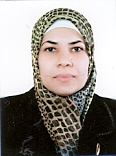 الأستاذ المساعد الدكتورة جنان محمد مهدي خليفة العقيدي* تدريسية في قسم اللغة العربية / كلية التربية للبنات / جامعة بغداد* حاصلة على شهادة الماجستير من كلية التربية / الجامعة المستنصرية، عام 2000 في النحو والقراءات القرآنية .* شهادة الدكتوراه من كلية التربية للبنات / جامعة بغداد ، عام 2007 في النقد اللغوي والدراسات القرآنية .المناصب الاداريةمقررية قسم اللغة العربية للدراسة الصباحية في عام 2010أمينة مجلس كلية التربية للبنات في عام 2012 الى 2013الدورات والخبرات :دورة في التنمية البشرية / التخطيط الاستراتيجي الشخصي 2010دورة في التنمية البشرية / البرمجة اللغوية العصبية 2010البحوث1- الإيقاع الصوتي الإيحائي في سياق النص القرآني ، مجلة كلية التربية للبنات / جامعة بغداد .2- دلالة المفردة القرآنية في بيان لغة الجسد الإيحائية / مجلة الأستاذ ، كلية التربية - ابن رشد – جامعة بغداد .3- العربية وهوية الأمة في مواجهة تحديات العولمة / المملكة الأردنية / بمناسبة اليوبيل الذهبي للجامعة 4- الآراء النقدية للسيرافي في شرحه لكتاب سيبويه / مجلة التربية للبنات / جامعة بغداد .5- لغة الحكمة واقناع المخاطب في اسلوب الخطاب النبوي / مجلة العميد / العتبة العباسية المقدسة .وغيرها من البحوث ..فضلا عن تقويم علمي لرسائل من وزارة التعليم العالي والبحث العلمي، وجامعة ديالى وكثير من بحوث مجلة كلية التربية للبنات .الكتــــب النقد اللغوي عند الطبري إمام المفسرين –  لمسات لغوية نقدية من فكر المفسرمطبوع في دار الكتب العلمية – بيروت / 2012     وكتابان مخطوطان لم يطبعا الى الآن هما  :التوجيه النحوي للقراءات القرآنية في تفسير الطبريدراسات أسلوبية في القصص القرآني / قصة يوسف ( ع ) أنموذجاالمشاركات في المؤتمراتمؤتمرات جامعة بغداد جامعة الكوفة مؤتمر الجامعة الأردنية مؤتمر الجامعة المستنصرية للبحوث اللغوية مؤتمر جامعة بابل الدولي ومهرجان  الغدير العالمي الأول مؤتمر الأكاديميين العلمي العالمي السادس ضمن مهرجان ربيع الرسالة العالميمؤتمر الحوار في المملكة العربية السعودية.لي العديد من كتب الشكر والشهادات التقديرية من رؤساء جامعات وعمداء كليات.التدريس والاشراف العلميتدريس مادة الصرف للمرحلة الأولى من سنة 2006 الى الآن.تدريس مادة النحو للمرحلة الأولى تدريس مادة التعبير القرآني لمرحلة الماجستير / لغةتدريس مادة الدراسات الصرفية لمرحلة الماجستير / لغة وأدبتدريس مادة تحقيق النصوص لمرحلة الماجستير / لغة وأدبالاشراف على اطروحات الدكتوراه ورسائل الماجستير، ومناقشة الكثير منها في جامعة بغداد والمستنصرية وكربلاء وديالى... 